Frame 1 mannen: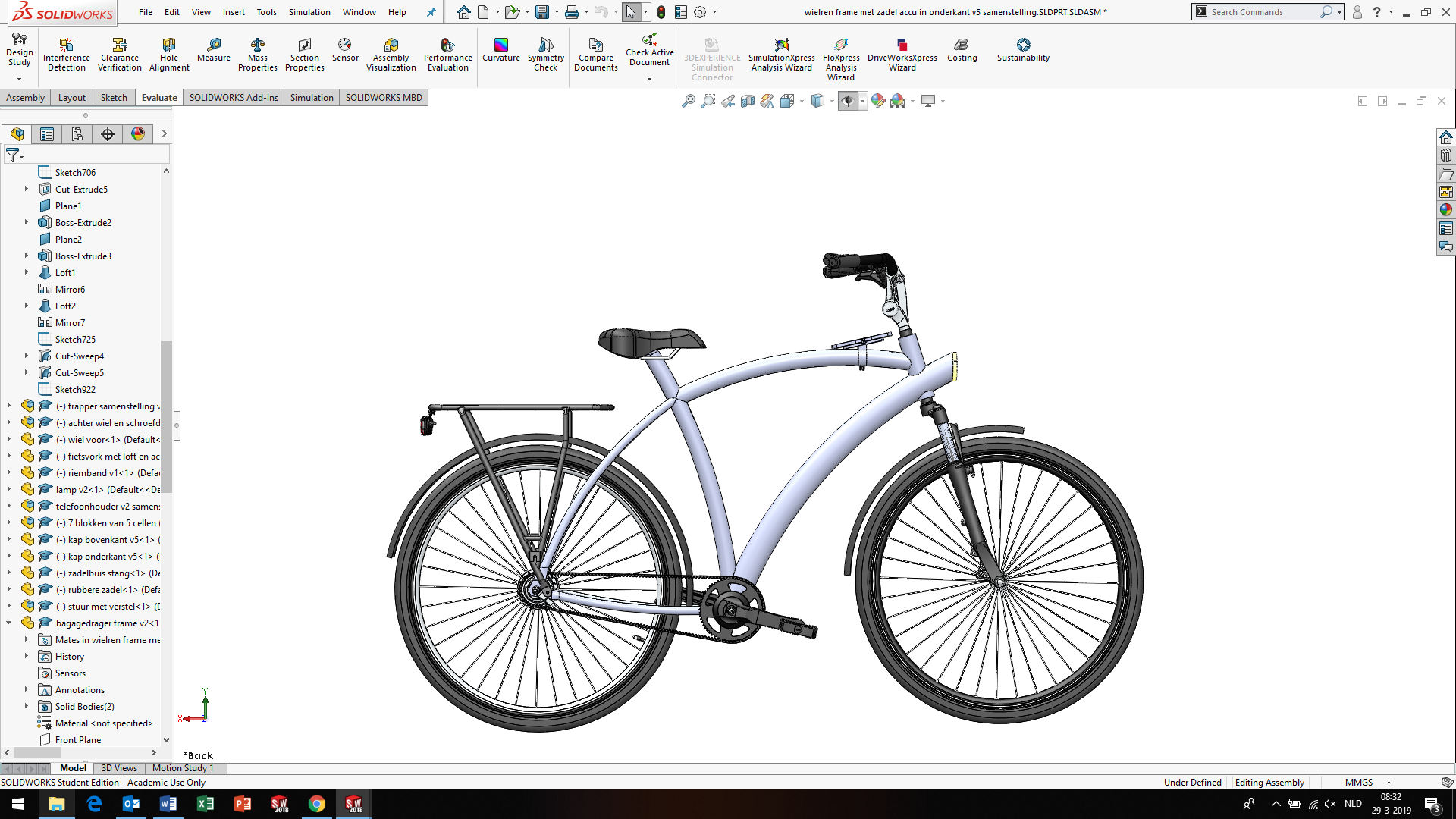 Doorsnede:	accu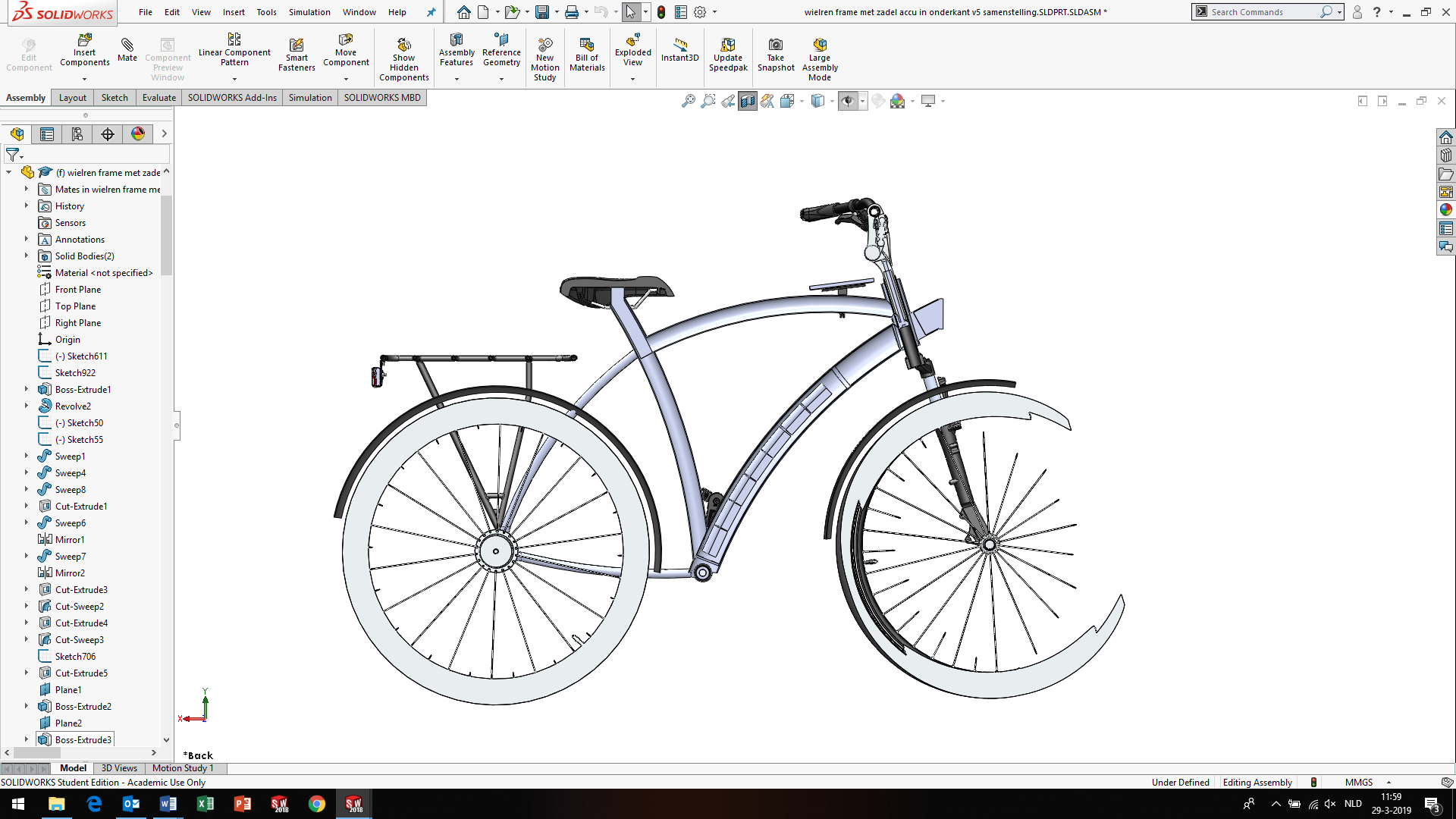 Frame 1.1 mannen: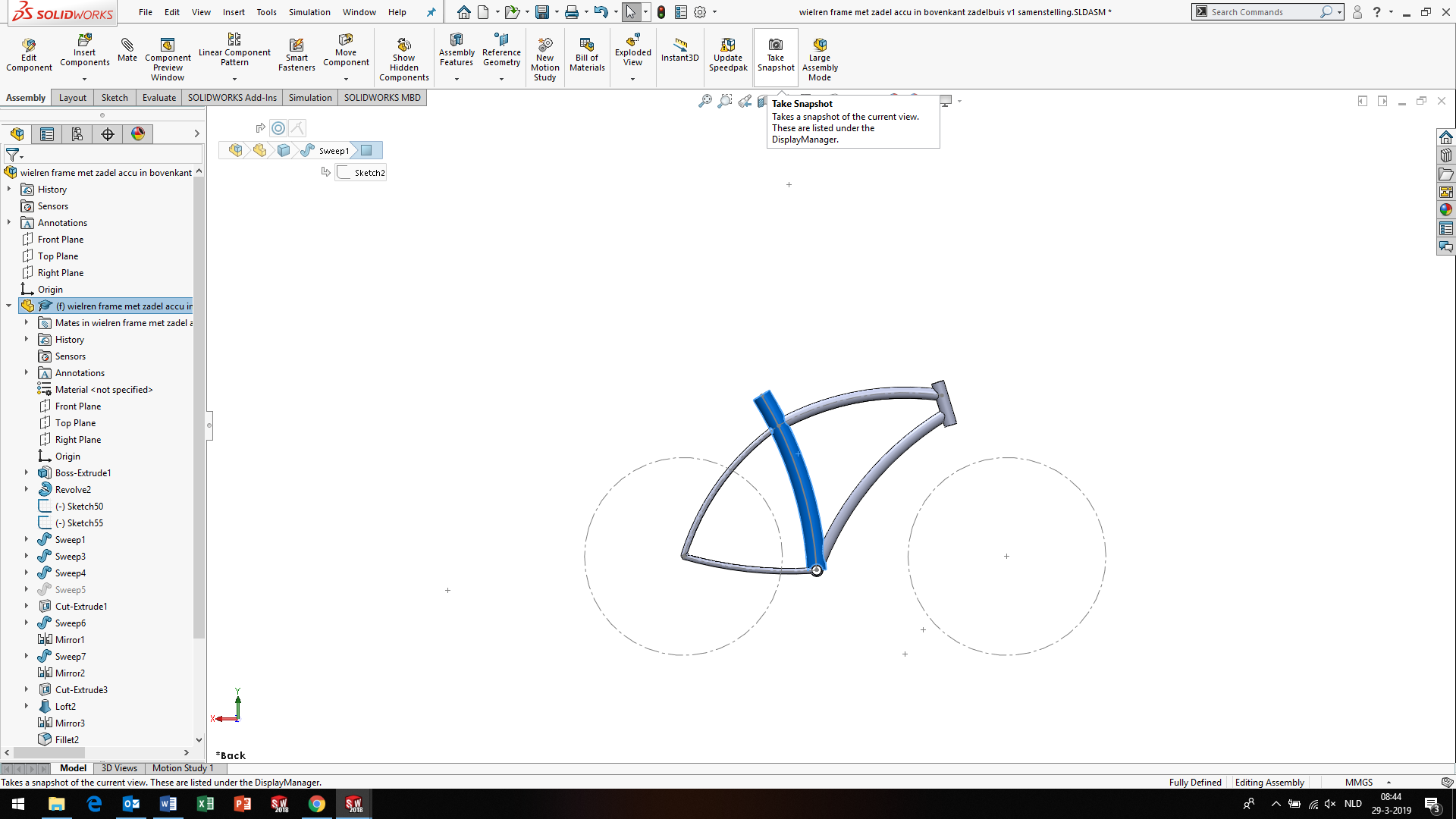 Frame 1.2 mannen: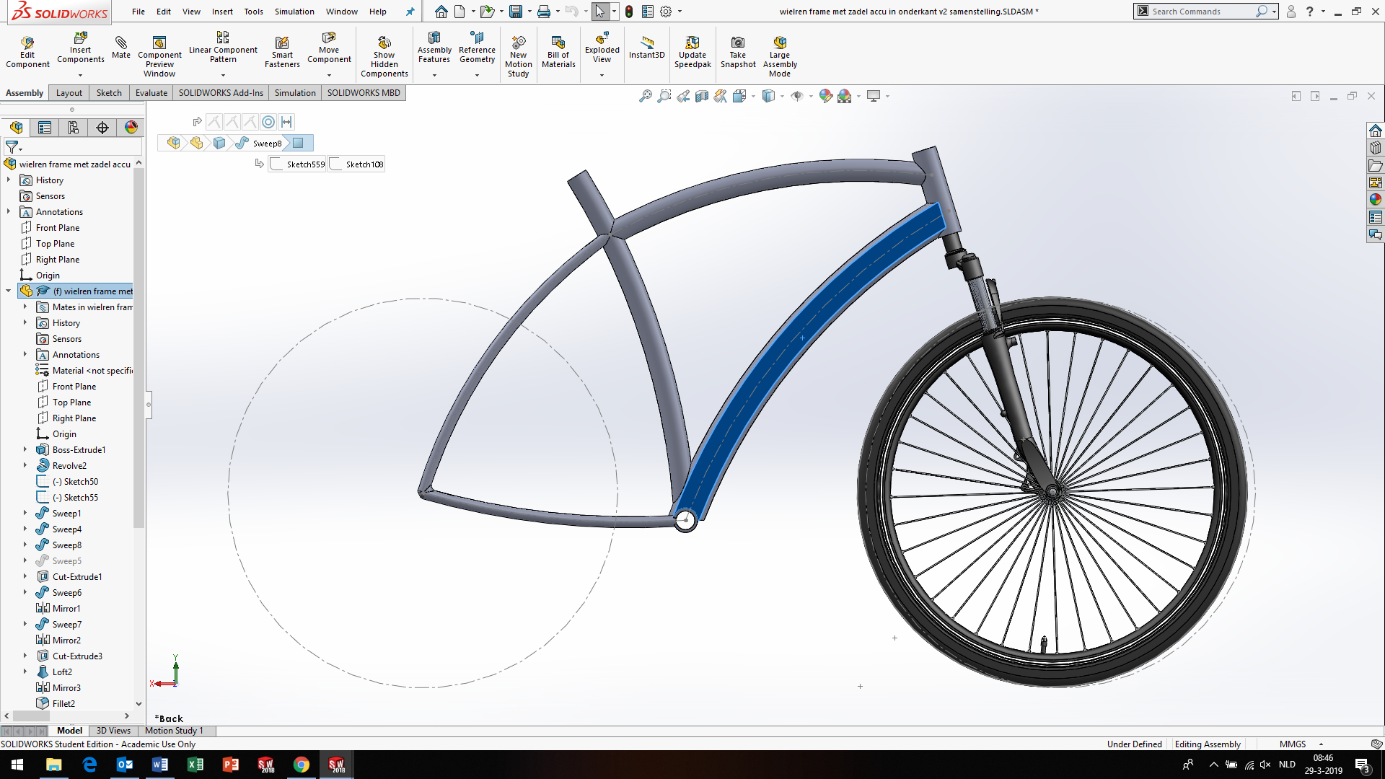 Frame 1.3 mannen: 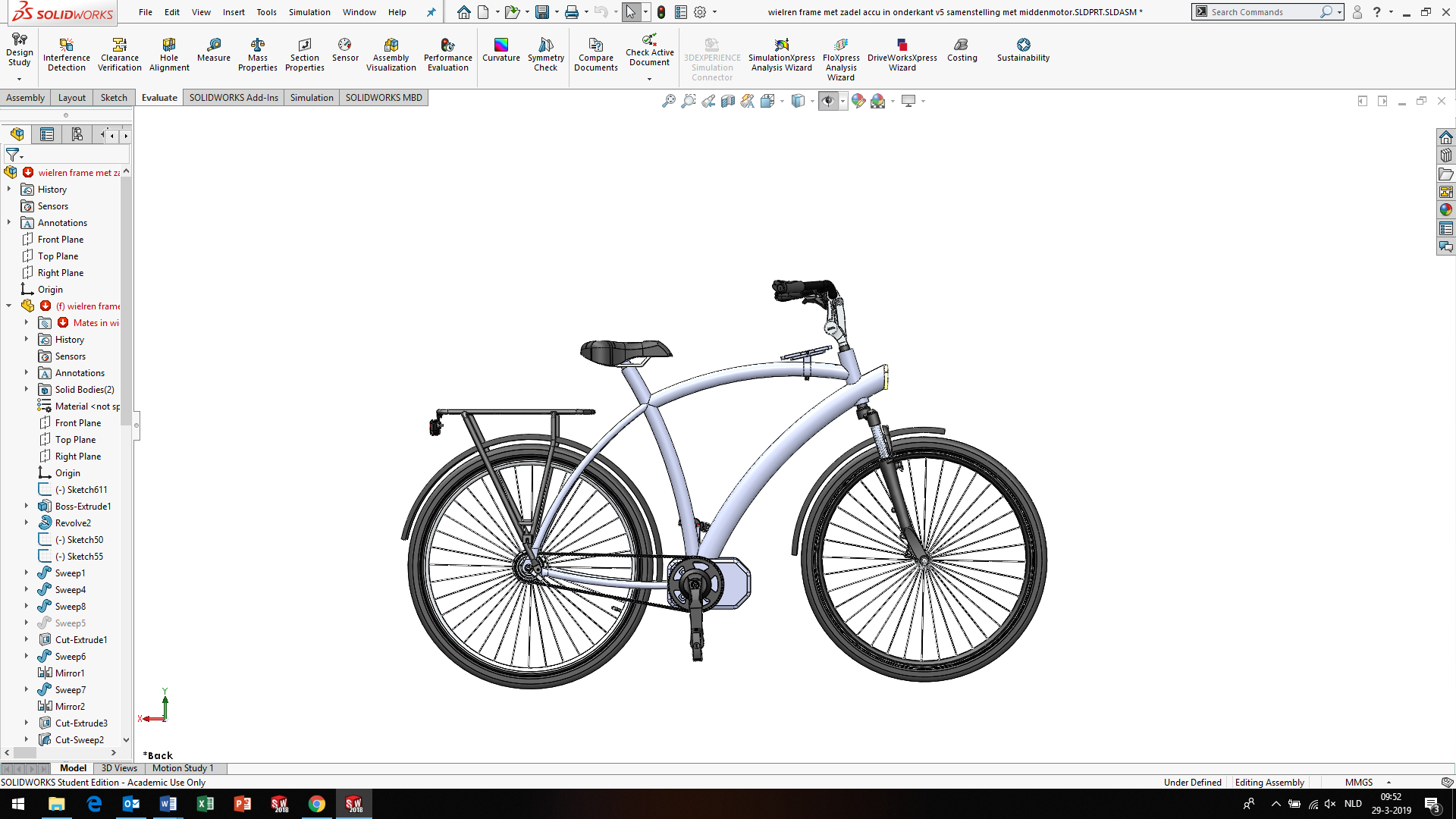 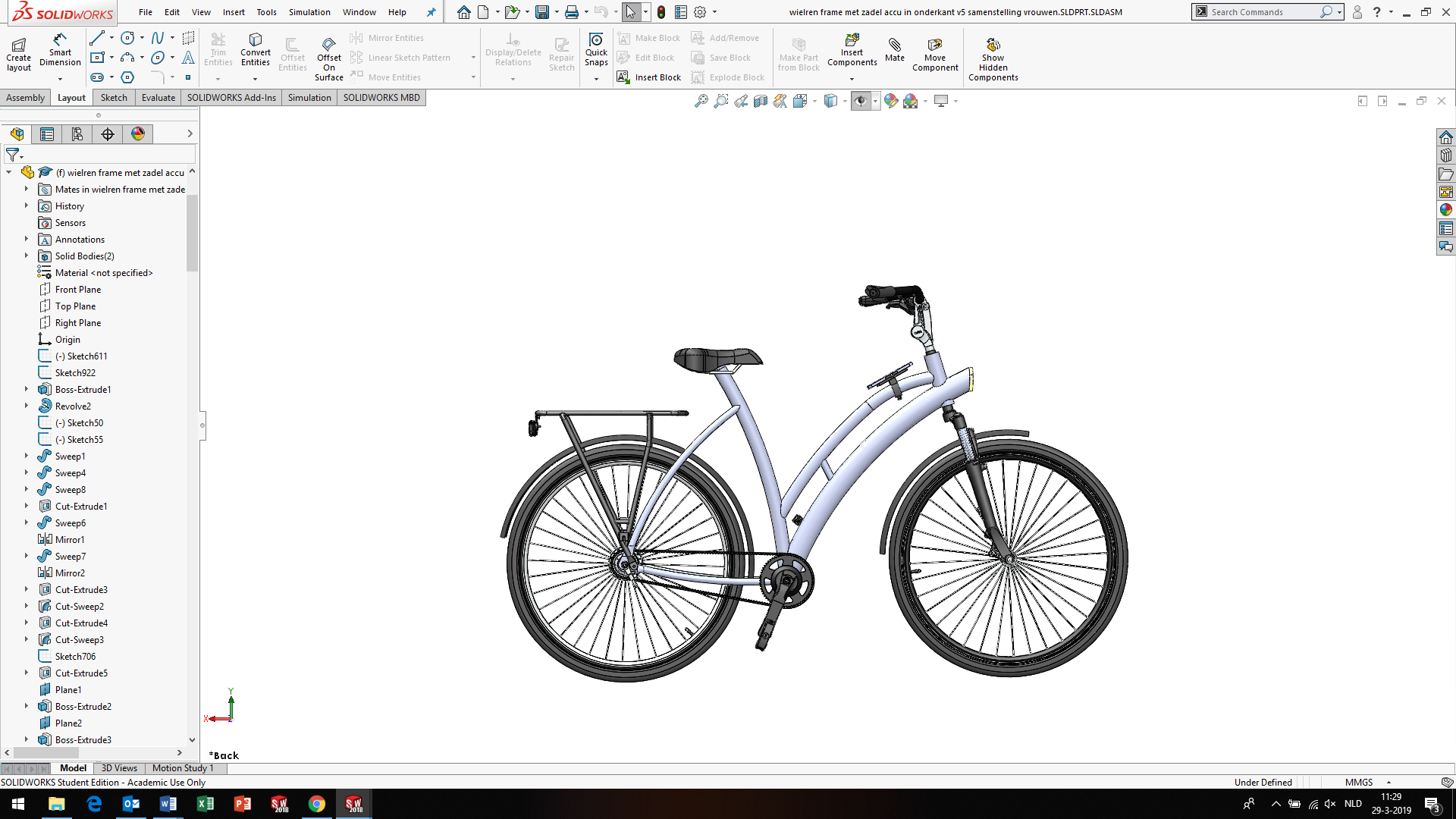 Frame 1.4 vrouwenframe: Frame 1.5: render 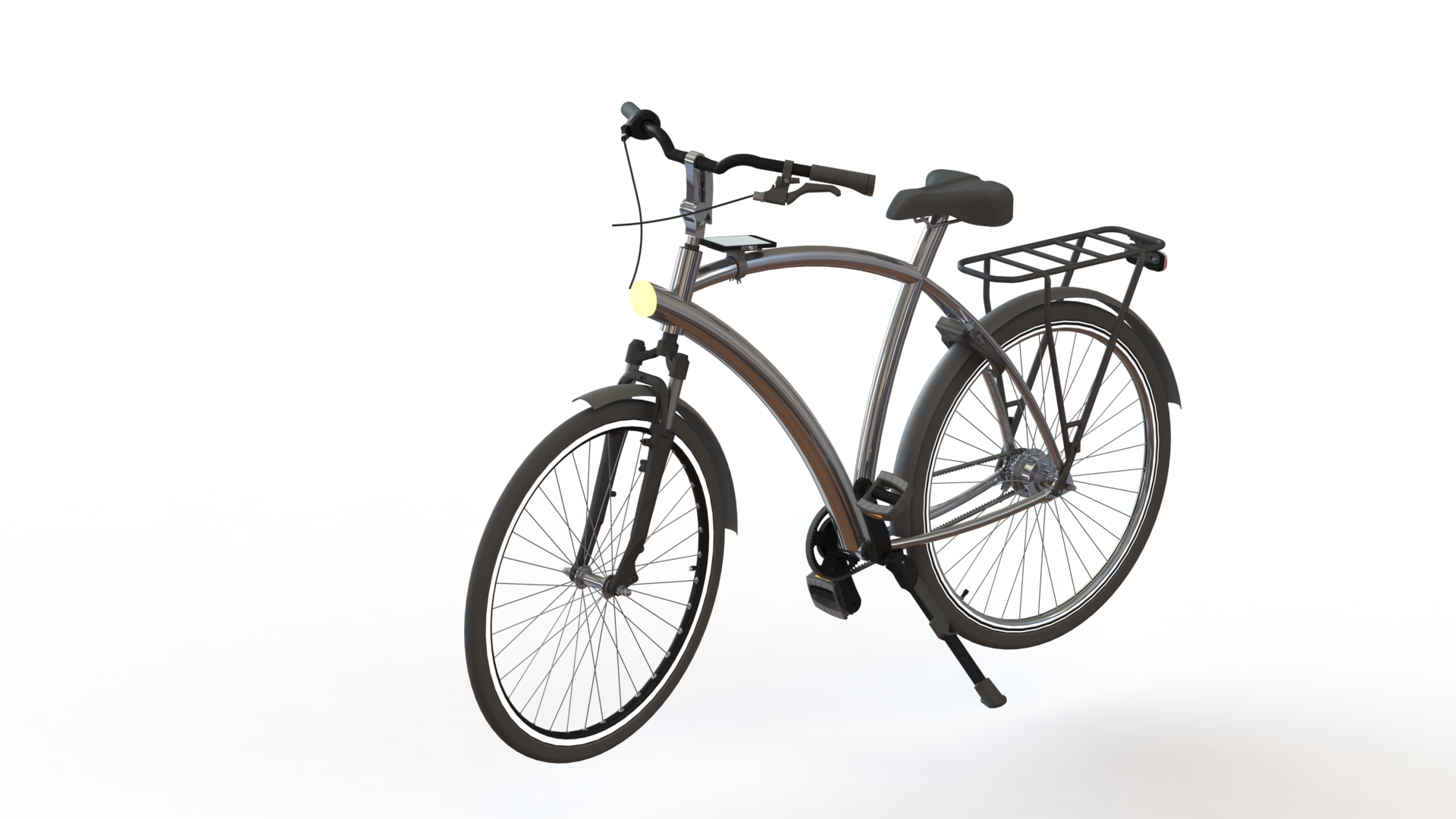 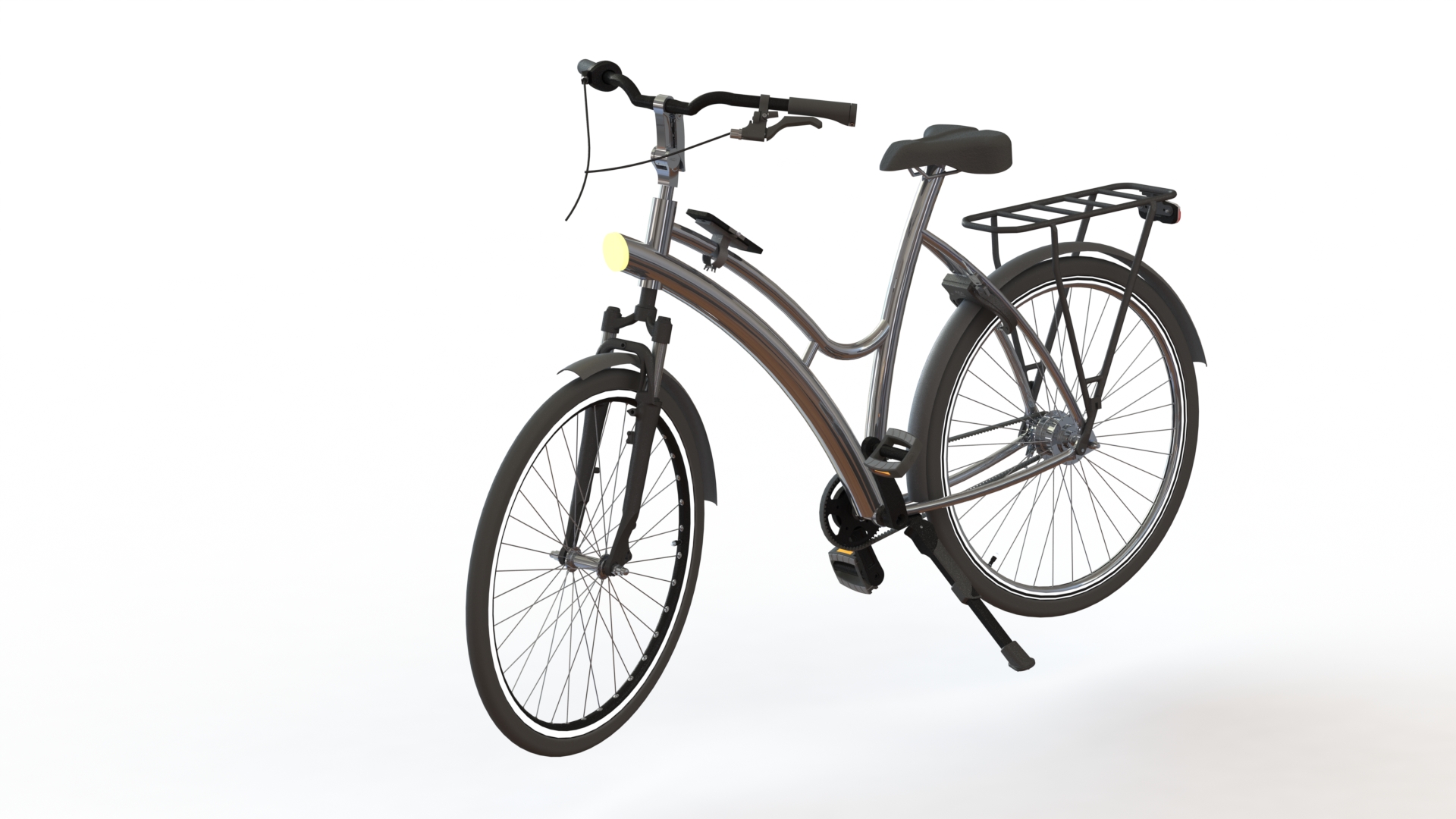 Frame 2: 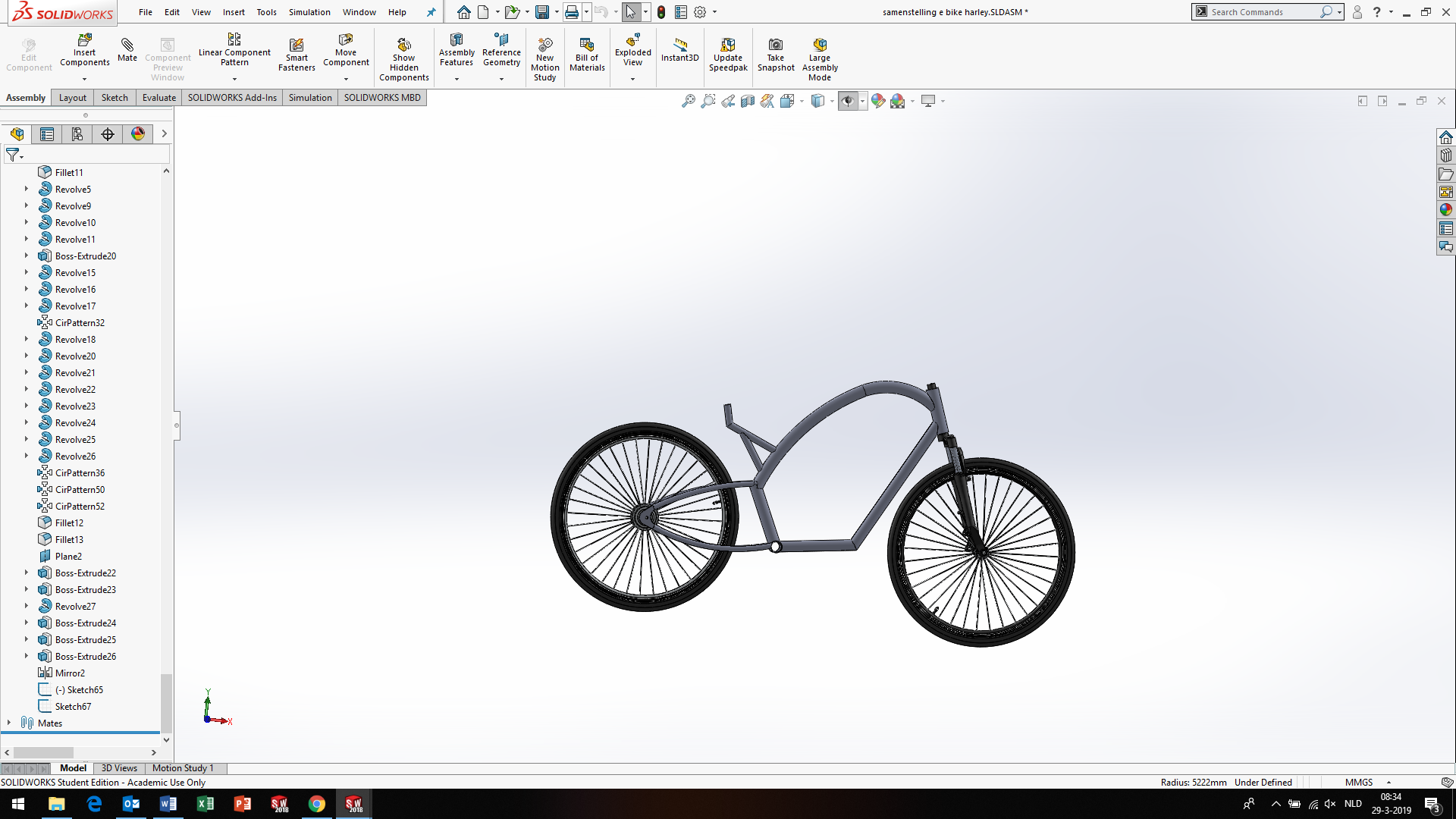 Frame 3: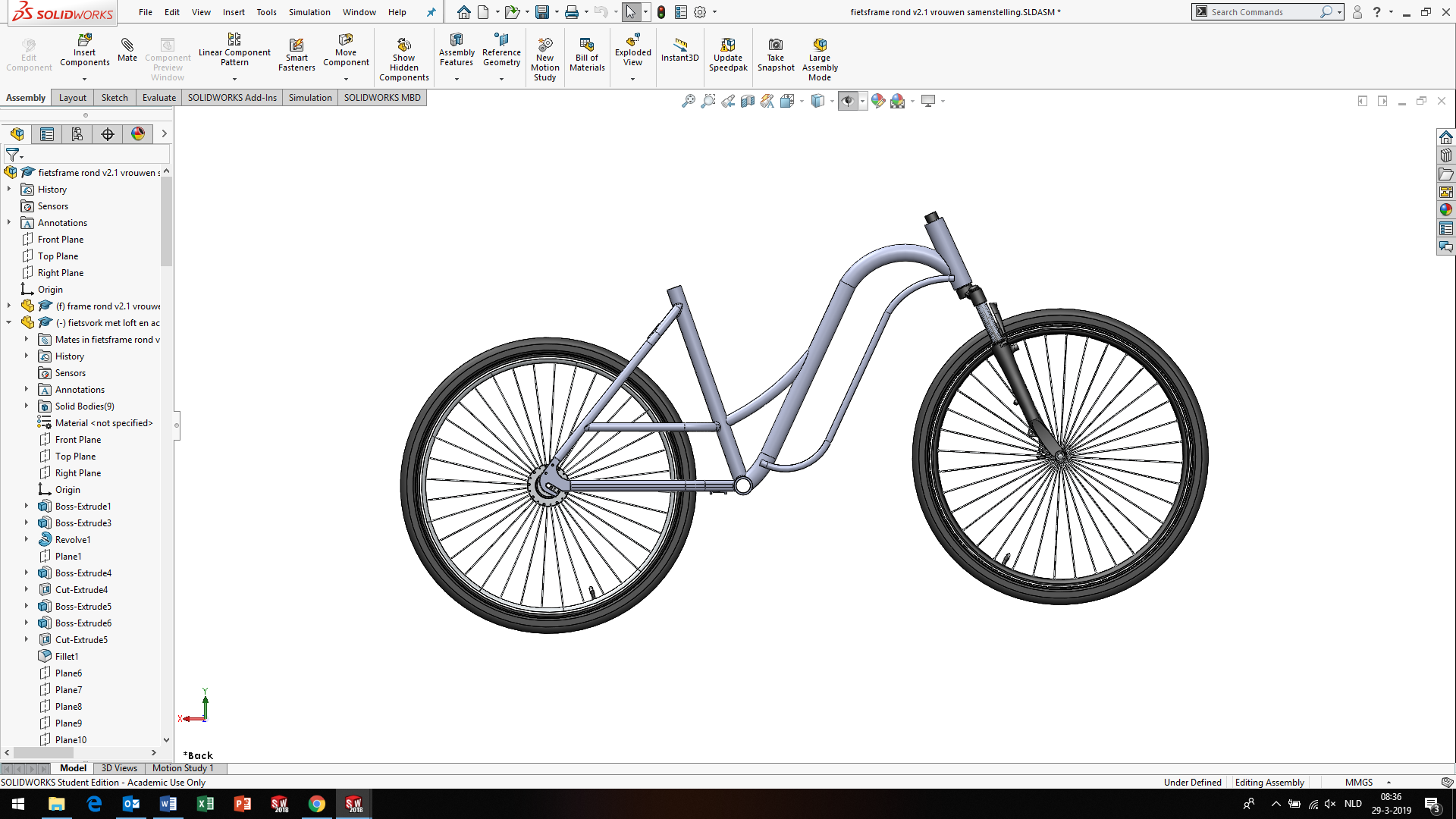 Frame 4: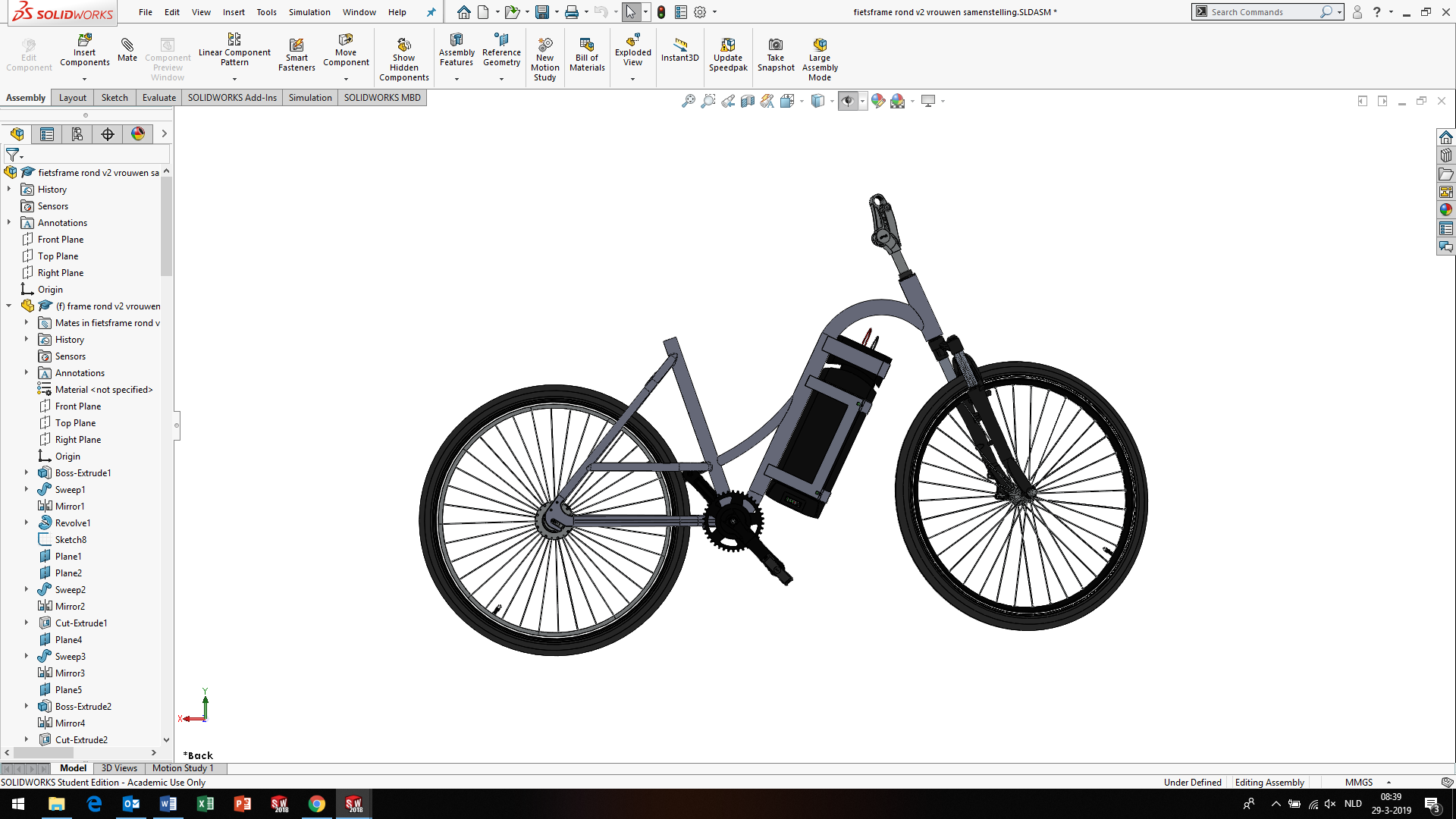 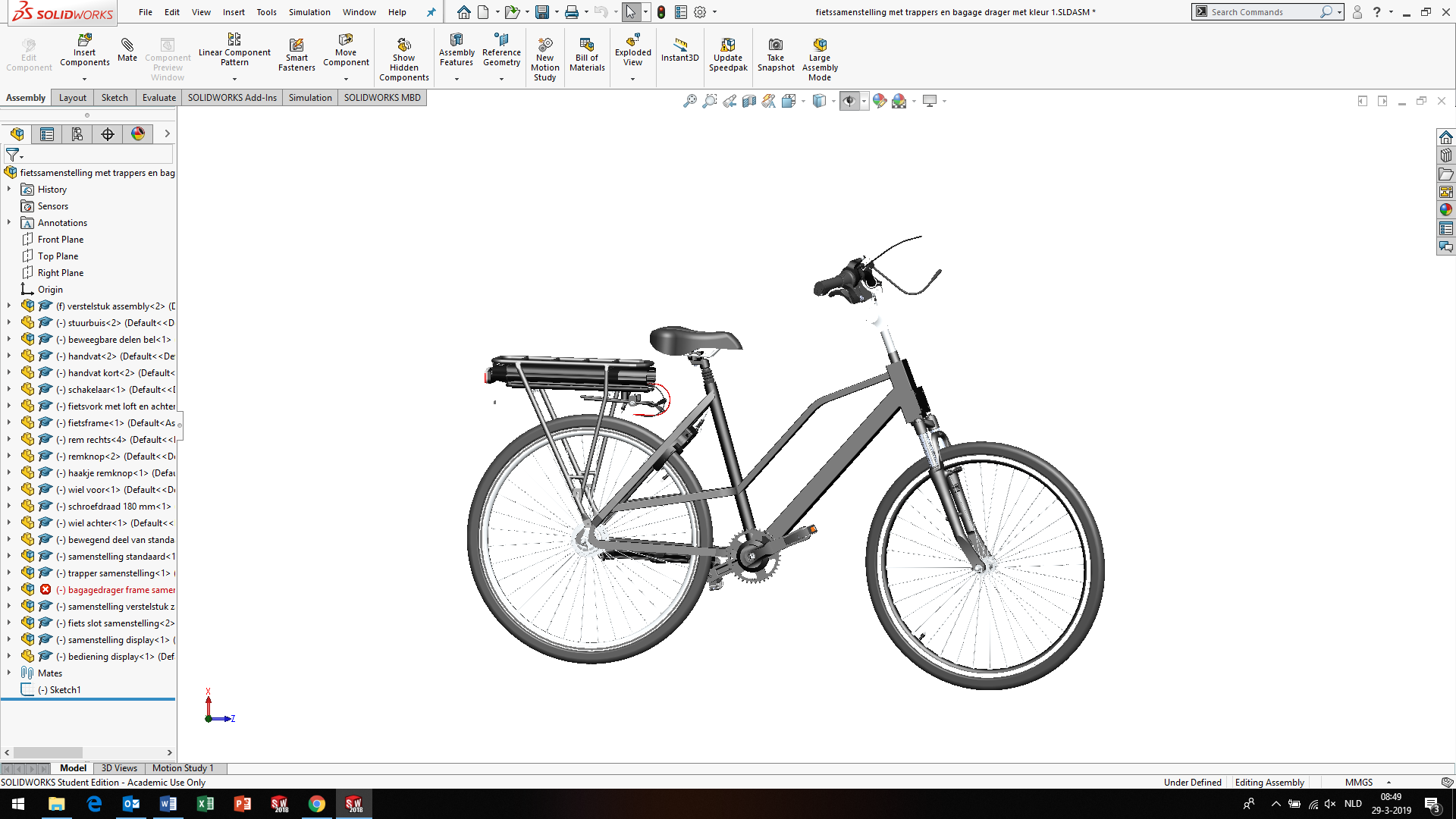 Frame 5: 